HAWARDEN HAPPY HOUNDSTHE CORNER HOLDING, RAKE LANE, CH5 3PN07730711952Email carol.rowland@hotmail.comBOARDING RESERVATION FORMOwner’s name…………………………………………………………………….….	Home address:……………………………………………………………….….………………..……………………………………………………………………………Postcode:	……………..…………  Telephone No:  …………..…..…………..…..…Emergency Contact:   Name:   ……………..……………  Tel: ……………………… Email address …………………………………………………………..Vet.  	Name:   ……………..………………..………..   Tel. No: …………………………  Vet.	Address:  ………………………………………………. Postcode: ……………..In the event of illness which vet would you prefer us to use:   own vet  /  our vet   (please circle choice) mileage will be charged at 70p per mile from daycare Centre to vets.Pet’s Name:	……………………….…   Breed/Size: ………..……………………..Age:	…………   Male / Female  -  Spayed:  Yes / No  -  Neutered:  Yes / No Vaccinated :   ……….\……….\……….Kennel Cough date ……………………………Does your pet have regular flea control?    Yes  /   No  when last treated ……….Microchip number……………………………………..Insurance ………………………………………………Usual diet:  customer provides own food Am: …………………………………………………………pm:  …………………………………………………………Details of health problems or medication or any other details we should be aware of:…………………………………………………………………………………………I would like to reserve From: Date/time: ……………………………………Collection Date/time ………………………………...Monday – Friday Drop off/Collection times between 7.30am-18.00pmSaturday 9.00am-13.00pmSunday 9.00am-12.00pm.Closed BANK HOLIDAYS.CostDAYCARE £20.00 per dog per dayKennels/BOARDING/overnight extra £5.00 on top daycare price. £25.00 surcharge on top of boarding cost will apply if not collect on agreed date.None refundable Deposit …£50.00 required to confirm booking Boarding payment Sort code 30-18-03 account 22525068 Miss Carol RowlandI accept Hawarden Happy Hounds conditions of boarding* as per website.I agree under the Data Protection Act personnel information can be stored, at HHH..Signature:  ……………………………  Date: …………………..   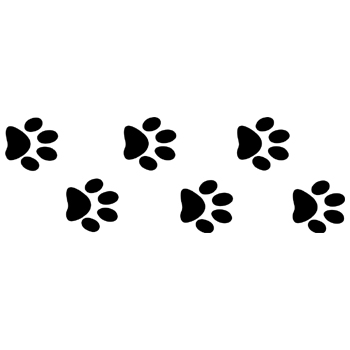 